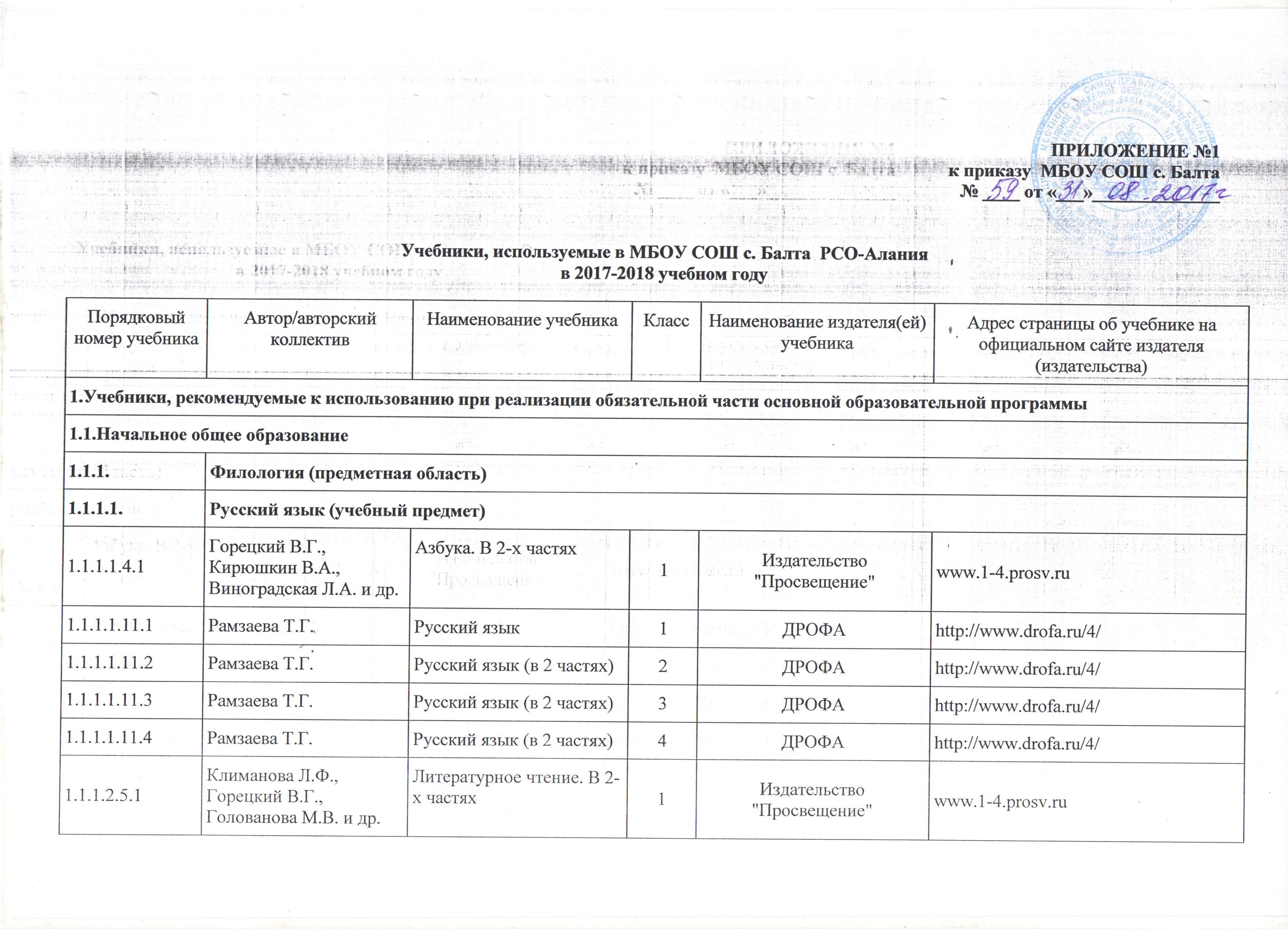 ПРИЛОЖЕНИЕ №1к приказу  МБОУ СОШ с. Балта № ____ от «___»______________Учебники, используемые в МБОУ СОШ с. Балта  РСО-Алания в 2017-2018 учебном годуПорядковый номер учебникаАвтор/авторский коллективНаименование учебникаКлассНаименование издателя(ей) учебникаАдрес страницы об учебнике на официальном сайте издателя (издательства)1.Учебники, рекомендуемые к использованию при реализации обязательной части основной образовательной программы1.Учебники, рекомендуемые к использованию при реализации обязательной части основной образовательной программы1.Учебники, рекомендуемые к использованию при реализации обязательной части основной образовательной программы1.Учебники, рекомендуемые к использованию при реализации обязательной части основной образовательной программы1.Учебники, рекомендуемые к использованию при реализации обязательной части основной образовательной программы1.Учебники, рекомендуемые к использованию при реализации обязательной части основной образовательной программы1.1.Начальное общее образование1.1.Начальное общее образование1.1.Начальное общее образование1.1.Начальное общее образование1.1.Начальное общее образование1.1.Начальное общее образование1.1.1.Филология (предметная область)Филология (предметная область)Филология (предметная область)Филология (предметная область)Филология (предметная область)1.1.1.1.Русский язык (учебный предмет)Русский язык (учебный предмет)Русский язык (учебный предмет)Русский язык (учебный предмет)Русский язык (учебный предмет)1.1.1.1.4.1Горецкий В.Г., Кирюшкин В.А., Виноградская Л.А. и др.Азбука. В 2-х частях1Издательство "Просвещение"www.1-4.prosv.ru1.1.1.1.11.1Рамзаева Т.Г.Русский язык1ДРОФАhttp://www.drofa.ru/4/1.1.1.1.11.2Рамзаева Т.Г.Русский язык (в 2 частях)2ДРОФАhttp://www.drofa.ru/4/1.1.1.1.11.3Рамзаева Т.Г.Русский язык (в 2 частях)3ДРОФАhttp://www.drofa.ru/4/1.1.1.1.11.4Рамзаева Т.Г.Русский язык (в 2 частях)4ДРОФАhttp://www.drofa.ru/4/1.1.1.2.5.1Климанова Л.Ф., Горецкий В.Г., Голованова М.В. и др.Литературное чтение. В 2-х частях1Издательство "Просвещение"www.1-4.prosv.ru1.1.1.2.5.2Климанова Л.Ф., Горецкий В.Г., Голованова М.В. и др.Литературное чтение. В 2-х частях2Издательство "Просвещение"www.1-4.prosv.ru1.1.1.2.5.3Климанова Л.Ф., Горецкий В.Г., Голованова М.В. и др.Литературное чтение. В 2-х частях3Издательство "Просвещение"www.1-4.prosv.ru1.1.1.2.5.4Климанова Л.Ф., Горецкий В.Г., Голованова М.В. и др.Литературное чтение. В 2-х частях4Издательство "Просвещение"www.1-4.prosv.ru1.1.1.3.Иностранный язык (учебный предмет)Иностранный язык (учебный предмет)Иностранный язык (учебный предмет)Иностранный язык (учебный предмет)Иностранный язык (учебный предмет)Английский языкАнглийский язык1.1.1.3.5.1Верещагина И.Н., Бондаренко К.А., Притыкина Т.А.Английский язык. 2 класс. В 2-х частях2Издательство "Просвещение"http://www.prosv.ru/umk/vereshchagina/1.1.1.3.5.2Верещагина И.Н., Притыкина Т.А.Английский язык. 3 класс. В 2-х частях3Издательство "Просвещение"http://www.prosv.ru/umk/vereshchagina/1.1.1.3.5.3Верещагина И.Н., Афанасьева О.В.Английский язык. 4 класс. В 2-х частях4Издательство "Просвещение"http://www.prosv.ru/umk/vereshchagina/1.1.2.Математика и информатика (Предметная область)Математика и информатика (Предметная область)Математика и информатика (Предметная область)Математика и информатика (Предметная область)Математика и информатика (Предметная область)1.1.2.1.8.1Моро М.И., Волкова С И., Степанова С.В.Математика. В 2-х частях1Издательство "Просвещение"www.1-4.prosv.ru1.1.2.1.8.2Моро М.И., Бантова М.А., Бельтюкова Г.В. и др.Математика. В 2-х частях2Издательство "Просвещение"www.1-4.prosv.ru1.1.2.1.8.3Моро М.И., Бантова М.А., Бельтюкова Г.В. и др.Математика. В 2-х частях3Издательство "Просвещение"www.1-4.prosv.ru1.1.2.1.8.4Моро М.И., Бантова М.А., Бельтюкова Г.В. и др.Математика. В 2-х частях4Издательство "Просвещение"www.1-4.prosv.ru1.1.3.Обществознание и естествознание (Окружающий мир) (Предметная область)Обществознание и естествознание (Окружающий мир) (Предметная область)Обществознание и естествознание (Окружающий мир) (Предметная область)Обществознание и естествознание (Окружающий мир) (Предметная область)Обществознание и естествознание (Окружающий мир) (Предметная область)1.1.3.1.3.1Плешаков А.А.Окружающий мир. В 2-х частях1Издательство "Просвещение"www.1-4.prosv.ru1.1.3.1.3.2Плешаков А.А.Окружающий мир. В 2-х частях2Издательство "Просвещение"www.1-4.prosv.ru1.1.3.1.3.3Плешаков А.А.Окружающий мир. В 2-х частях3Издательство "Просвещение"www.1-4.prosv.ru1.1.3.1.3.4Плешаков А.А., Крючкова Е.А.Окружающий мир. В 2-х частях4Издательство "Просвещение"www.1-4.prosv.ru1.1.4.Основы религиозных культур и светской этики (Предметная область)Основы религиозных культур и светской этики (Предметная область)Основы религиозных культур и светской этики (Предметная область)Основы религиозных культур и светской этики (Предметная область)Основы религиозных культур и светской этики (Предметная область)1.1.4.1.2.3Виноградова Н.Ф., Власенко В.И., Поляков А.В.Основы религиозных культур и светской этики. Основы православной культуры. 4 класс. В 2 ч. Ч. 1: Введение. Ч. 2: Основы православной культуры4Издательский центр ВЕНТАНА-ГРАФhttp://vgf.ru/orkse1.1.4.1.2.4Виноградова Н.Ф., Власенко В.И., Поляков А.В.Основы религиозных культур и светской этики. Основы светской этики. 4 класс. В 2 ч. Ч. 1: Введение. Ч. 2: Основы светской этики4Издательский центр ВЕНТАНА-ГРАФhttp://vgf.ru/orkse1.1.4.1.2.5.Н.Ф. Виноградова, В.И. Власенко, А.В. ПоляковОсновы религиозных культур и светской этики. Основы мировых религиозных культур. 4 класс. В 2 ч. Ч. 1: Введение. Ч. 2: Основы мировых религиозных культур4Издательский центр ВЕНТАНА-ГРАФhttp://vgf.ru/orkse1.1.4.1.4.1Кураев А.В.Основы религиозных культур и светской этики. Основы православной культуры4Издательство "Просвещение"www.1-4.prosv.ru1.1.4.1.4.5Беглов А.Л., Саплина Е.В., Токарева Е.С. и др.Основы религиозных культур и светской этики. Основы мировых религиозных культур4Издательство "Просвещение"www.1-4.prosv.ru1.1.4.1.4.6Шемшурина А.И.Основы религиозных культур и светской этики. Основы светской этики4Издательство "Просвещение"www.1-4.prosv.ru1.1.4.1.6.1Сахаров А.Н., Кочегаров К.А. / Под ред. Сахарова А.Н.Основы религиозных культур и светской этики. Основы религиозных культур народов России4Русское словоhttp://xn----dtbhthpdbkkaet.xn--p1ai/shop/catalog/knigi/298/1044/1.1.4.1.6.2Студеникин М.Т.Основы религиозных культур и светской этики. Основы светской этики4Русское словоhttp://xn----dtbhthpdbkkaet.xn--p1ai/shop/catalog/knigi/298/1045/1.1.4.1.6.4Янушкявичене О.Л., Васечко Ю.С., протоиерей Виктор Дорофеев, Яшина О.Н.Основы религиозных культур и светской этики. Основы православной культуры4Русское словоhttp://xn----dtbhthpdbkkaet.xn--p1ai/shop/catalog/knigi/298/1047/1.1.5.Искусство (Предметная область)Искусство (Предметная область)Искусство (Предметная область)Искусство (Предметная область)Искусство (Предметная область)1.1.5.1.Изобразительное искусство (учебный предмет)Изобразительное искусство (учебный предмет)Изобразительное искусство (учебный предмет)Изобразительное искусство (учебный предмет)Изобразительное искусство (учебный предмет)1.1.5.1.6.1Неменская Л.А. / Под ред. Неменского Б.М.Изобразительное искусство1Издательство "Просвещение"www.1-4.prosv.ru1.1.5.1.6.2Коротеева Е.И. / Под ред. Неменского Б.М.Изобразительное искусство2Издательство "Просвещение"www.1-4.prosv.ru1.1.5.1.6.3Горяева Н.А., Неменская Л.А., Питерских А.С. и др. / Под ред. Неменского Б.М.Изобразительное искусство3Издательство "Просвещение"www.1-4.prosv.ru1.1.5.1.6.4Неменская Л.А. / Под ред. Неменского Б.М.Изобразительное искусство4Издательство "Просвещение"www.1-4.prosv.ru1.1.5.2.Музыка (учебный предмет)Музыка (учебный предмет)Музыка (учебный предмет)Музыка (учебный предмет)Музыка (учебный предмет)1.1.5.2.5.1Критская Е.Д., Сергеева Г.П., Шмагина Т.С.Музыка1Издательство "Просвещение"www.1-4.prosv.ru1.1.5.2.5.2Критская Е.Д., Сергеева Г.П., Шмагина Т.С.Музыка2Издательство "Просвещение"www.1-4.prosv.ru1.1.5.2.5.3Критская Е.Д., Сергеева Г.П., Шмагина Т.С.Музыка3Издательство "Просвещение"www.1-4.prosv.ru1.1.5.2.5.4Критская Е.Д., Сергеева Г.П., Шмагина Т.С.Музыка4Издательство "Просвещение"www.1-4.prosv.ru1.1.6.Технология (Предметная область)Технология (Предметная область)Технология (Предметная область)Технология (Предметная область)Технология (Предметная область)1.1.6.1.4.1Лутцева Е.А., Зуева Т.П.Технология1Издательство "Просвещение"www.1-4.prosv.ru1.1.6.1.4.2Лутцева Е.А., Зуева Т.П.Технология2Издательство "Просвещение"www.1-4.prosv.ru1.1.6.1.4.3Лутцева Е.А., Зуева Т.П.Технология3Издательство "Просвещение"www.1-4.prosv.ru1.1.6.1.4.4Лутцева Е.А., Зуева Т.П.Технология4Издательство "Просвещение"www.1-4.prosv.ru1.1.7Физическая культура (Предметная область)Физическая культура (Предметная область)Физическая культура (Предметная область)Физическая культура (Предметная область)Физическая культура (Предметная область)1.1.7.1.3.1Лях В.И.Физическая культура1 - 4Издательство "Просвещение"www.1-4.prosv.ru1.2. Основное общее образование1.2. Основное общее образование1.2. Основное общее образование1.2. Основное общее образование1.2. Основное общее образование1.2. Основное общее образование1.2.1.Филология (предметная область)Филология (предметная область)Филология (предметная область)Филология (предметная область)Филология (предметная область)1.2.1.1.Русский язык (учебный предмет)Русский язык (учебный предмет)Русский язык (учебный предмет)Русский язык (учебный предмет)Русский язык (учебный предмет)1.2.1.1.4.1Ладыженская Т.А., Баранов М.Т., Тростенцова Л.А. и др.Русский язык. В 2-х частях5Издательство "Просвещение"www.prosv.ru/umk/5-91.2.1.1.4.2Баранов М.Т., Ладыженская Т.А., Тростенцова Л.А. и др.Русский язык. В 2-х частях6Издательство "Просвещение"www.prosv.ru/umk/5-91.2.1.1.4.3Баранов М.Т., Ладыженская Т.А., Тростенцова Л.А. и др.Русский язык7Издательство "Просвещение"www.prosv.ru/umk/5-91.2.1.1.4.4Тростенцова Л.А., Ладыженская Т.А., Дейкина А.Д. и др.Русский язык8Издательство "Просвещение"www.prosv.ru/umk/5-91.2.1.1.4.5Тростенцова Л.А., Ладыженская Т.А., Дейкина А.Д. и др.Русский язык9Издательство "Просвещение"www.prosv.ru/umk/5-91.2.1.2.Литература (учебный предмет)Литература (учебный предмет)Литература (учебный предмет)Литература (учебный предмет)Литература (учебный предмет)1.2.1.2.1.1Коровина В.Я., Журавлев В.П., Коровин В.И.Литература. В 2-х частях5Издательство "Просвещение"www.prosv.ru/umk/5-91.2.1.2.1.2Полухина В.П., Коровина В.Я., Журавлев В.П. и др. / Под ред. Коровиной В.Я.Литература. В 2-х частях6Издательство "Просвещение"www.prosv.ru/umk/5-91.2.1.2.1.3Коровина В.Я., Журавлев В.П., Коровин В.И.Литература. В 2-х частях7Издательство "Просвещение"www.prosv.ru/umk/5-91.2.1.2.1.4Коровина В.Я., Журавлев В.П., Коровин В.И.Литература. В 2-х частях8Издательство "Просвещение"www.prosv.ru/umk/5-91.2.1.2.1.5Коровина В.Я., Журавлев В.П., Коровин В.И. и др.Литература. В 2-х частях9Издательство "Просвещение"www.prosv.ru/umk/5-91.2.1.3.Иностранный язык (учебный предмет)Иностранный язык (учебный предмет)Иностранный язык (учебный предмет)Иностранный язык (учебный предмет)Иностранный язык (учебный предмет)Английский языкАнглийский язык1.2.1.3.1.1Афанасьева О.В., Михеева И.В.Английский язык5ДРОФАhttp://www.drofa.ru/25/1.2.1.3.1.2Афанасьева О.В., Михеева И.В.Английский язык6ДРОФАhttp://www.drofa.ru/25/1.2.1.3.1.3Афанасьева О.В., Михеева И.В.Английский язык7ДРОФАhttp://www.drofa.ru/25/1.2.1.3.1.4Афанасьева О.В., Михеева И.В.Английский язык8ДРОФАhttp://www.drofa.ru/25/1.2.1.3.1.5Афанасьева О.В., Михеева И.В.Английский язык9ДРОФАhttp://www.drofa.ru/25/1.2.2.Общественно-научные предметы (предметная область)Общественно-научные предметы (предметная область)Общественно-научные предметы (предметная область)Общественно-научные предметы (предметная область)Общественно-научные предметы (предметная область)1.2.2.1.История России (учебный предмет)История России (учебный предмет)История России (учебный предмет)История России (учебный предмет)История России (учебный предмет)1.2.2.1.7.1Арсентьев Н.М., Данилов А.А., Стефанович П.С., и др./Под ред. Торкунова А.В.История России. 6 класс. В 2-х частях6"Просвещение"Часть 1http://catalog.prosv.ru/item/21983Часть 2http://catalog.prosv.ru/item/220031.2.2.1.7.2Арсентьев Н.М., Данилов А.А., Курукин И.В., и др./Под ред. Торкунова А.В.История России. 7 класс. В 2-х частях7"Просвещение"Часть 1http://catalog.prosv.ru/item/21984Часть 2http://catalog.prosv.ru/item/220041.2.2.1.7.3Арсентьев Н.М., Данилов А.А., Курукин И.В., и др./Под ред. Торкунова А.В.История России. 8 класс. В 2-х частях8"Просвещение"Часть 1http://catalog.prosv.ru/item/21985Часть 2http://catalog.prosv.ru/item/222271.2.2.1.7.4Арсентьев Н.М., Данилов А.А., Левандовский А.А., и др./Под ред. Торкунова А.В.История России. 9 класс. В 2-х частях9"Просвещение"Часть 1http://catalog.prosv.ru/item/7067Часть 2http://catalog.prosv.ru/item/222271.2.2.1.7.5Горинов М.М., Данилов А.А., Моруков М.Ю., и др./Под ред. Торкунова А.В.История России. 10 класс. В 3-х частях10"Просвещение"Часть 1http://catalog.prosv.ni/item/21987Часть 2http://catalog.prosv.ru/item/22006Часть 3http://catalog.prosv.ru/item/220081.2.2.2Всеобщая история (учебный предмет)Всеобщая история (учебный предмет)Всеобщая история (учебный предмет)Всеобщая история (учебный предмет)Всеобщая история (учебный предмет)1.2.2.2.1.1Вигасин А.А., Годер Г.И., Свенцицкая И.С.Всеобщая история. История Древнего мира5Издательство "Просвещение"www.prosv.ru/umk/5-91.2.2.2.1.2Агибалова Е.В., Донской Г.М.Всеобщая история. История Средних веков6Издательство "Просвещение"www.prosv.ru/umk/5-91.2.2.2.1.3Юдовская А.Я., Баранов П.А., Ванюшкина Л.М.Всеобщая история. История Нового времени. 1500 - 18007Издательство "Просвещение"www.prosv.ru/umk/5-91.2.2.2.1.4Юдовская А.Я., Баранов П.А., Ванюшкина Л.М.Всеобщая история. История Нового времени. 1800 - 19008Издательство "Просвещение"www.prosv.ru/umk/5-91.2.2.2.1.5Сороко-Цюпа О.С., Сороко-Цюпа А.О.Всеобщая история. Новейшая история9Издательство "Просвещение"www.prosv.ru/umk/5-91.2.2.1.8.1Пчелов Е.В., Лукин П.В./Под ред. Петрова Ю.А.История России с древнейших времен до начала XVI века6Русское словоhttp://www.русское-слово.рф/shop/catalog/knigi/489/1711/1.2.2.1.8.2Пчелов Е.В., Лукин П.В./Под ред. Петрова Ю.А.История России. XVI - XVII века7Русское словоhttp://www.русское-слово.рф/shop/catalog/knigi/489/1712/1.2.2.1.8.3Захаров В.Н., Пчелов Е.В./Под ред. Петрова Ю.А.История России. XVIII век.8Русское словоhttp://www.русское-слово.рф/shop/catalog/knigi/489/1713/1.2.2.1.8.4Соловьев К.А., Шевырев А.П./Под ред. Петрова Ю.А.История России. 1801 - 1914 гг.9Русское словоhttp://www.русское-слово.рф/shop/catalog/knigi/489/1714/1.2.2.3Обществознание (учебный предмет)Обществознание (учебный предмет)Обществознание (учебный предмет)Обществознание (учебный предмет)Обществознание (учебный предмет)1.2.2.3.1.2Виноградова Н.Ф., Городецкая Н.И., Иванова Л.Ф. и др. / Под ред. Боголюбова Л.Н., Ивановой Л.Ф.Обществознание6Издательство "Просвещение"www.prosv.ru/umk/5-91.2.2.3.1.3Боголюбов Л.Н., Городецкая Н.И., Иванова Л.Ф. / Под ред. Боголюбова Л.Н., Ивановой Л.Ф.Обществознание7Издательство "Просвещение"www.prosv.ru/umk/5-91.2.2.3.1.4Боголюбов Л.Н., Городецкая Н.И., Иванова Л.Ф. и др. / Под ред. Боголюбова Л.Н., Лазебниковой А.Ю., Городецкой Н.И.Обществознание8Издательство "Просвещение"www.prosv.ru/umk/5-91.2.2.3.1.5Боголюбов Л.Н., Матвеев А.И., Жильцова Е.И. и др. / Под ред. Боголюбова Л.Н., Лазебниковой А.Ю., Матвеева А.И.Обществознание9Издательство "Просвещение"www.prosv.ru/umk/5-91.2.2.4География (учебный предмет)География (учебный предмет)География (учебный предмет)География (учебный предмет)География (учебный предмет)1.2.2.4.3.1Домогацких Е.М., Введенский Э.Л., Плешаков А.А.География.Введение в географию5Русское словоhttp://xn----dtbhthpdbkkaet.xn--p1ai/shop/catalog/knigi/484/1398/1.2.2.4.3.2Домогацких Е.М., Алексеевский Н.И.География6Русское словоhttp://xn----dtbhthpdbkkaet.xn--p1ai/shop/catalog/knigi/400/1118/1.2.2.4.3.3Домогацких Е.М., Алексеевский Н.И.География. В 2 ч.7Русское словоhttp://xn----dtbhthpdbkkaet.xn--p1ai/shop/catalog/knigi/401/1119/http://xn----dtbhthpdbkkaet.xn--p1ai/shop/catalog/knigi/401/1120/1.2.2.4.3.4Домогацких Е.М., Алексеевский Н.И.География8Русское словоhttp://xn----dtbhthpdbkkaet.xn--p1ai/shop/catalog/knigi/402/1121/1.2.2.4.3.5Домогацких Е.М., Алексеевский Н.И., Клюев Н.Н.География9Русское словоhttp://xn----dtbhthpdbkkaet.xn--p1ai/shop/catalog/knigi/403/1122/1.2.3.Математика и информатика (предметная область)Математика и информатика (предметная область)Математика и информатика (предметная область)Математика и информатика (предметная область)Математика и информатика (предметная область)1.2.3.1Математика (учебный предмет)Математика (учебный предмет)Математика (учебный предмет)Математика (учебный предмет)Математика (учебный предмет)1.2.3.1.12.1Никольский СМ., Потапов М.К., Решетников Н.Н. и др.Математика. 5 класс5Издательство "Просвещение"www.prosv.ru/umk/5-91.2.3.2Алгебра (учебный предмет)Алгебра (учебный предмет)Алгебра (учебный предмет)Алгебра (учебный предмет)Алгебра (учебный предмет)Ю.Н. Макарычев, Н.Г. Миндюк, К.И. Нешков, С.Б. СувороваАлгебра. 7 класс7Издательство "Просвещение"Ю.Н. Макарычев, Н.Г. Миндюк, К.И. Нешков, С.Б. СувороваАлгебра. 8 класс8Издательство "Просвещение"Ю.Н. Макарычев, Н.Г. Миндюк, К.И. Нешков, С.Б. СувороваАлгебра. 9 класс9Издательство "Просвещение"1.2.3.3Геометрия (учебный предмет)Геометрия (учебный предмет)Геометрия (учебный предмет)Геометрия (учебный предмет)Геометрия (учебный предмет)1.2.3.3.2.1Атанасян Л.С., Бутузов В.Ф., Кадомцев С.Б. и др.Геометрия. 7-9 классы7 - 9Издательство "Просвещение"www.prosv.ru/umk/5-91.2.3.4Информатика (учебный предмет)Информатика (учебный предмет)Информатика (учебный предмет)Информатика (учебный предмет)Информатика (учебный предмет)1.2.3.4.1.3Босова Л.Л., Босова А.Ю.Информатика: учебник для 7 класса7БИНОМ. Лаборатория знанийhttp://lbz.ru/books/228/7398/1.2.3.4.1.4Босова Л.Л., Босова А.Ю.Информатика: учебник для 8 класса8БИНОМ. Лаборатория знанийhttp://lbz.ru/books/228/7399/1.2.3.4.1.5Босова Л.Л., Босова А.Ю.Информатика: учебник для 9 класса9БИНОМ. Лаборатория знанийhttp://lbz.ru/books/228/7400/1.2.4.Естественнонаучные предметы (предметная область)Естественнонаучные предметы (предметная область)Естественнонаучные предметы (предметная область)Естественнонаучные предметы (предметная область)Естественнонаучные предметы (предметная область)1.2.4.1Физика (учебный предмет)Физика (учебный предмет)Физика (учебный предмет)Физика (учебный предмет)Физика (учебный предмет)1.2.4.1.6.1Перышкин А.В.Физика7ДРОФАhttp://www.drofa.ru/46/1.2.4.1.6.2Перышкин А.В.Физика8ДРОФАhttp://www.drofa.ru/46/1.2.4.1.6.3Перышкин А.В., Гутник Е.М.Физика9ДРОФАhttp://www.drofa.ru/46/1.2.4.2Биология (учебный предмет)Биология (учебный предмет)Биология (учебный предмет)Биология (учебный предмет)Биология (учебный предмет)1.2.4.2.6.1Пономарева И.Н., Николаев И.В., Корнилова О.А. / Под ред. Пономаревой И.Н.Биология. 5 класс5Издательский центр ВЕНТАНА-ГРАФhttp://vgf.ru/bioP1.2.4.2.6.2Пономарева И.Н., Корнилова О.А., Кучменко В.С. / Под ред. Пономаревой И.Н.Биология. 6 класс6Издательский центр ВЕНТАНА-ГРАФhttp://vgf.ru/bioP1.2.4.2.13.7Пономарева И.Н., Корнилова О.А., Кучменко В.С. / Под ред. Пономаревой И.Н.Биология. 7 класс7Издательский центр ВЕНТАНА-ГРАФhttp://vgf.ru/bioP1.2.4.2.5.4Сонин Н.И., Захаров В.Б.Биология8ДРОФАhttp://www.drofa.ru/43/1.2.4.2.5.5Сапин М.Р., Сонин Н.И.Биология9ДРОФАhttp://www.drofa.ru/43/1.2.4.3Химия (учебный предмет)Химия (учебный предмет)Химия (учебный предмет)Химия (учебный предмет)Химия (учебный предмет)1.2.4.3.1.2Габриелян О.С.Химия8ДРОФАhttp://www.drofa.ru/1/1.2.4.3.1.3Габриелян О.С.Химия9ДРОФАhttp://www.drofa.ru/1/1.2.5.Искусcтво (предметная область)Искусcтво (предметная область)Искусcтво (предметная область)Искусcтво (предметная область)Искусcтво (предметная область)1.2.5.1Изобразительное искусство (учебный предмет)Изобразительное искусство (учебный предмет)Изобразительное искусство (учебный предмет)Изобразительное искусство (учебный предмет)Изобразительное искусство (учебный предмет)1.2.5.1.1.1Горяева НА., Островская О.В. / Под ред. Неменского Б.М.Изобразительное искусство5Издательство "Просвещение"www.prosv.ru/umk/5-91.2.5.1.1.2Неменская Л.А. / Под ред. Неменского Б.М.Изобразительное искусство6Издательство "Просвещение"www.prosv.ru/umk/5-91.2.5.1.1.3Питерских А.С., Гуров Г.Е. / Под ред. Неменского Б.М.Изобразительное искусство7Издательство "Просвещение"www.prosv.ru/umk/5-91.2.5.2Музыка (учебный предмет)Музыка (учебный предмет)Музыка (учебный предмет)Музыка (учебный предмет)Музыка (учебный предмет)1.2.5.2.3.1Сергеева Г.П., Критская Е.Д.Музыка5Издательство "Просвещение"www.prosv.ru/umk/5-91.2.5.2.3.2Сергеева Г.П., Критская Е.Д.Музыка6Издательство "Просвещение"www.prosv.ru/umk/5-91.2.5.2.3.3Сергеева Г.П., Критская Е.Д.Музыка7Издательство "Просвещение"www.prosv.ru/umk/5-91.2.6.Технология (предметная область)Технология (предметная область)Технология (предметная область)Технология (предметная область)Технология (предметная область)1.2.6.1.1.1Под ред. Казакевича В.М., Молевой Г.А.Технология. Технический труд5ДРОФАhttp://www.drofa.ru/52/1.2.6.1.1.2Под ред. Казакевича В.М., Молевой Г.А.Технология. Технический труд6ДРОФАhttp://www.drofa.ru/52/1.2.6.1.1.3Под редакцией Казакевича В.М., Молевой Г.А.Технология. Технический труд7ДРОФАhttp://www.drofa.ru/52/1.2.6.1.1.4Под редакцией Казакевича В.М., Молевой Г.А.Технология. Технический труд8ДРОФАhttp://www.drofa.ru/52/1.2.7.Физическая культура и основы безопасности жизнедеятельности (предметная область)Физическая культура и основы безопасности жизнедеятельности (предметная область)Физическая культура и основы безопасности жизнедеятельности (предметная область)Физическая культура и основы безопасности жизнедеятельности (предметная область)Физическая культура и основы безопасности жизнедеятельности (предметная область)1.2.7.1Физическая культура (учебный предмет)Физическая культура (учебный предмет)Физическая культура (учебный предмет)Физическая культура (учебный предмет)Физическая культура (учебный предмет)1.2.7.1.2.2Лях В.И.Физическая культура8 - 9Издательство "Просвещение"www.prosv.ru/umk/5-91.2.7.1.3.1Матвеев А.П.Физическая культура5Издательство "Просвещение"www.prоsv.ru/umk/5-91.2.7.1.3.2Матвеев А.П.Физическая культура6 - 7Издательство "Просвещение"www.prosv.ru/umk/5-91.2.7.2Основы безопасности жизнедеятельности (учебный предмет)Основы безопасности жизнедеятельности (учебный предмет)Основы безопасности жизнедеятельности (учебный предмет)Основы безопасности жизнедеятельности (учебный предмет)Основы безопасности жизнедеятельности (учебный предмет)М.П. Фролов, М.В. Юрьева, В.П. Шолох и т.д.Основы безопасности жизнедеятельности8«Издательство Астрель»1.3. Среднее общее образование1.3. Среднее общее образование1.3.1.Филология (предметная область)Филология (предметная область)Филология (предметная область)Филология (предметная область)Филология (предметная область)1.3.1.1.Русский язык и литература (базовый уровень) (учебный предмет)Русский язык и литература (базовый уровень) (учебный предмет)Русский язык и литература (базовый уровень) (учебный предмет)Русский язык и литература (базовый уровень) (учебный предмет)Русский язык и литература (базовый уровень) (учебный предмет)1.3.1.1.1.1Ф.Ф. Греков, С.Е. Крючков, Л.А. ЧешкоРусский язык (базовый уровень)10 - 11Издательство "Просвещение"1.3.1.1.1.1В.И. КоровинаЛитература10Издательство "Просвещение"1.3.1.2.Русский язык и литература (углубленный уровень) (учебный предмет)Русский язык и литература (углубленный уровень) (учебный предмет)Русский язык и литература (углубленный уровень) (учебный предмет)Русский язык и литература (углубленный уровень) (учебный предмет)Русский язык и литература (углубленный уровень) (учебный предмет)1.3.2.Иностранный язык (предметная область)Иностранный язык (предметная область)Иностранный язык (предметная область)Иностранный язык (предметная область)Иностранный язык (предметная область)1.3.2.1.Иностранный язык (базовый уровень) (учебный предмет)Иностранный язык (базовый уровень) (учебный предмет)Иностранный язык (базовый уровень) (учебный предмет)Иностранный язык (базовый уровень) (учебный предмет)Иностранный язык (базовый уровень) (учебный предмет)Английский языкАнглийский язык1.3.2.1.2.1Афанасьева О.В., Михеева И.В., Баранова К.М.Английский язык (базовый уровень)10ДРОФАhttp://www.drofa.ru/120/1.3.2.1.2.2Афанасьева О.В., Михеева И.В., Баранова К.М.Английский язык (базовый уровень)11ДРОФАhttp://www.drofa.ru/120/1.3.3.Общественные науки (предметная область)Общественные науки (предметная область)Общественные науки (предметная область)Общественные науки (предметная область)Общественные науки (предметная область)1.3.3.1.История (базовый уровень) (учебный предмет)История (базовый уровень) (учебный предмет)История (базовый уровень) (учебный предмет)История (базовый уровень) (учебный предмет)История (базовый уровень) (учебный предмет)1.3.3.1.7.1Уколова В.И., Ревякин А.В. / Под ред. Чубарьяна А.О.История. Всеобщая история (базовый уровень)10Издательство "Просвещение"www.prosv.ru/umk/10-111.3.3.1.7.2Улунян А.А., Сергеев Е.Ю. / Под ред. Чубарьяна А.О.История. Всеобщая история (базовый уровень)11Издательство "Просвещение"www.prosv.ru/umk/10-111.3.3.2.История (углубленный уровень) (учебный предмет)История (углубленный уровень) (учебный предмет)История (углубленный уровень) (учебный предмет)История (углубленный уровень) (учебный предмет)История (углубленный уровень) (учебный предмет)1.3.3.3.Обществознание (базовый уровень) (учебный предмет)Обществознание (базовый уровень) (учебный предмет)Обществознание (базовый уровень) (учебный предмет)Обществознание (базовый уровень) (учебный предмет)Обществознание (базовый уровень) (учебный предмет)1.3.3.3.1.1Боголюбов Л.Н., Аверьянов Ю.И., Белявский А.В. и др. / Под ред. Боголюбова Л.Н., Лазебниковой А.Ю., Телюкиной М.В.Обществознание (базовый уровень)10Издательство "Просвещение"www.prosv.ru/umk/10-111.3.3.3.1.2Боголюбов Л.Н., Городецкая Н.И., Иванова Л.Ф. и др. / Под ред. Боголюбова Л.Н., Лазебниковой А.Ю., Литвинова В.А.Обществознание (базовый уровень)11Издательство "Просвещение"www.prosv.ru/umk/10-111.3.3.4.География (базовый уровень) (учебный предмет)География (базовый уровень) (учебный предмет)География (базовый уровень) (учебный предмет)География (базовый уровень) (учебный предмет)География (базовый уровень) (учебный предмет)1.3.3.4.3.1Домогацких Е.М., Алексеевский Н.И.География. В 2 ч. (базовый уровень)10 - 11Русское словоhttp://xn----dtbhthpdbkkaet.xn--p1ai/shop/catalog/knigi/458/1177/http://xn----dtbhthpdbkkaet.xn--p1ai/shop/catalog/knigi/458/1176/1.3.3.5.География (углубленный уровень) (учебный предмет)География (углубленный уровень) (учебный предмет)География (углубленный уровень) (учебный предмет)География (углубленный уровень) (учебный предмет)География (углубленный уровень) (учебный предмет)1.3.3.5.1.1Домогацких Е.М., Алексеевский Н.И.География (углубленный уровень)10Русское словоhttp://xn----dtbhthpdbkkaet.xn--p1ai/shop/catalog/knigi/458/1178/1.3.3.5.1.2Домогацких Е.М., Алексеевский Н.И.География (углубленный уровень)11Русское словоhttp://xn----dtbhthpdbkkaet.xn--p1ai/shop/catalog/knigi/459/1179/1.3.3.6.Экономика (базовый уровень) (учебный предмет)Экономика (базовый уровень) (учебный предмет)Экономика (базовый уровень) (учебный предмет)Экономика (базовый уровень) (учебный предмет)Экономика (базовый уровень) (учебный предмет)1.3.3.6.5.1Липсиц И.В.Экономика. Учебник для 10, 11 классов. Базовый уровень10 - 11Издательство "ВИТА- ПРЕСС"http://www.vita-press.ru/index.php?id=153&group_id=511.3.3.7.Экономика (углубленный уровень) (учебный предмет)Экономика (углубленный уровень) (учебный предмет)Экономика (углубленный уровень) (учебный предмет)Экономика (углубленный уровень) (учебный предмет)Экономика (углубленный уровень) (учебный предмет)1.3.3.7.1.1Под редакцией Иванова С.И., Линькова А.Я.Экономика (Основы экономической теории). Учебник для 10 - 11 классов в 2-х книгах. Углубленный уровень10 - 11Издательство "ВИТА- ПРЕСС"http://www.vita-press.ru/index.php?id=153&group_id=551.3.3.8.Право (базовый уровень) (учебный предмет)Право (базовый уровень) (учебный предмет)Право (базовый уровень) (учебный предмет)Право (базовый уровень) (учебный предмет)Право (базовый уровень) (учебный предмет)1.3.3.9.Россия в мире (базовый уровень) (учебный предмет)Россия в мире (базовый уровень) (учебный предмет)Россия в мире (базовый уровень) (учебный предмет)Россия в мире (базовый уровень) (учебный предмет)Россия в мире (базовый уровень) (учебный предмет)1.3.4.Математика и информатика (предметная область)Математика и информатика (предметная область)Математика и информатика (предметная область)Математика и информатика (предметная область)Математика и информатика (предметная область)1.3.4.1Математика: алгебра и начала математического анализа, геометрия (базовый уровень) (учебный предмет)Математика: алгебра и начала математического анализа, геометрия (базовый уровень) (учебный предмет)Математика: алгебра и начала математического анализа, геометрия (базовый уровень) (учебный предмет)Математика: алгебра и начала математического анализа, геометрия (базовый уровень) (учебный предмет)Математика: алгебра и начала математического анализа, геометрия (базовый уровень) (учебный предмет)1.3.4.1.2.1Атанасян Л.С., Бутузов В.Ф., Кадомцев С.Б. и др.Математика: алгебра и начала математического анализа, геометрия. Геометрия (базовый и углубленный уровень)10 - 11Издательство "Просвещение"www.prosv.ru/umk/10-111.3.4.1.4.2Никольский СМ., Потапов М.К., Решетников Н.Н. и др.Математика: алгебра и начала математического анализа, геометрия. Алгебра и начала математического анализа (базовый и углубленный уровень)10Издательство "Просвещение"www.prosv.ru/umk/10-111.3.4.1.4.3Никольский С.М., Потапов М.К., Решетников Н.Н. и др.Математика: алгебра и начала математического анализа, геометрия. Алгебра и начала математического анализа (базовый и углубленный уровень)11Издательство "Просвещение"www.prosv.ru/umk/10-111.3.4.3.Информатика (базовый уровень) (учебный предмет)Информатика (базовый уровень) (учебный предмет)Информатика (базовый уровень) (учебный предмет)Информатика (базовый уровень) (учебный предмет)Информатика (базовый уровень) (учебный предмет)1.3.4.3.2.1Семакин И.Г., Хеннер Е.К., Шеина Т.Ю.Информатика. Базовый уровень: учебник для 10 класса10БИНОМ. Лаборатория знанийhttp://lbz.ru/books/396/7699/1.3.4.3.2.2Семакин И.Г., Хеннер Е.К., Шеина Т.Ю.Информатика. Базовый уровень: учебник для 11 класса11БИНОМ. Лаборатория знанийhttp://lbz.ru/books/396/7750/1.3.4.4.Информатика (углубленный уровень) (учебный предмет)Информатика (углубленный уровень) (учебный предмет)Информатика (углубленный уровень) (учебный предмет)Информатика (углубленный уровень) (учебный предмет)Информатика (углубленный уровень) (учебный предмет)1.3.4.4.3.1Семакин И.Г., Шеина Т.Ю., Шестакова Л.В.Информатика. Углубленный уровень: учебник для 10 класса: в 2 ч.10БИНОМ. Лаборатория знаний1 часть:http://lbz.ru/books/230/8194/2 часть:http://lbz.ru/books/230/8195/1.3.4.4.3.2Семакин И.Г., Хеннер Е.К., Шестакова Л.В.Информатика. Углубленный уровень: учебник для 11 класса: в 2 ч.11БИНОМ. Лаборатория знаний1 часть:http://lbz.ru/books/230/8449/2 часть:http://lbz.ru/books/230/8450/1.3.5.Естественные науки (предметная область)Естественные науки (предметная область)Естественные науки (предметная область)Естественные науки (предметная область)Естественные науки (предметная область)1.3.5.1.Физика (базовый уровень) (учебный предмет)Физика (базовый уровень) (учебный предмет)Физика (базовый уровень) (учебный предмет)Физика (базовый уровень) (учебный предмет)Физика (базовый уровень) (учебный предмет)1.3.5.1.4.1Мякишев Т.Я., Буховцев Б.Б., Сотский Н.Н. / Под ред. Парфентьевой Н.А.Физика (базовый уровень)10Издательство "Просвещение"www.prosv.ru/umk/10-111.3.5.1.4.2Мякишев Т.Я., Буховцев Б.Б., Сотский Н.Н. / Под ред. Парфентьевой Н.А.Физика (базовый уровень)11Издательство "Просвещение"www.prosv.ru/umk/10-111.3.5.2.Физика (углубленный уровень) (учебный предмет)Физика (углубленный уровень) (учебный предмет)Физика (углубленный уровень) (учебный предмет)Физика (углубленный уровень) (учебный предмет)Физика (углубленный уровень) (учебный предмет)1.3.5.3.Химия (базовый уровень) (учебный предмет)Химия (базовый уровень) (учебный предмет)Химия (базовый уровень) (учебный предмет)Химия (базовый уровень) (учебный предмет)Химия (базовый уровень) (учебный предмет)1.3.5.3.1.1Габриелян О.С.Химия (базовый уровень)10ДРОФАhttp://www.drofa.ru/88/1.3.5.3.1.2Габриелян О.С.Химия (базовый уровень)11ДРОФАhttp://www.drofa.ru/88/1.3.5.5.Биология (базовый уровень) (учебный предмет)Биология (базовый уровень) (учебный предмет)Биология (базовый уровень) (учебный предмет)Биология (базовый уровень) (учебный предмет)Биология (базовый уровень) (учебный предмет)1.3.5.5.6.1Пономарева И.Н., Корнилова О.А., Лощилина Т.Е. / Под ред. Пономаревой И.Н.Биология. 10 класс: базовый уровень10Издательский центр ВЕНТАНА-ГРАФhttp://vgf.ru/bioP1.3.5.5.6.2Пономарева И.Н., Корнилова О.А., Лощилина Т.Е., Ижевский П.В. / Под ред. Пономаревой И.Н.Биология. 11 класс: базовый уровень11Издательский центр ВЕНТАНА-ГРАФhttp://vgf.ru/bioP1.3.5.6.Биология (углубленный уровень) (учебный предмет)Биология (углубленный уровень) (учебный предмет)Биология (углубленный уровень) (учебный предмет)Биология (углубленный уровень) (учебный предмет)Биология (углубленный уровень) (учебный предмет)1.3.5.7.Естествознание (базовый уровень) (учебный предмет)Естествознание (базовый уровень) (учебный предмет)Естествознание (базовый уровень) (учебный предмет)Естествознание (базовый уровень) (учебный предмет)Естествознание (базовый уровень) (учебный предмет)1.3.6.Физическая культура, экология и основы безопасности жизнедеятельности (предметная область)Физическая культура, экология и основы безопасности жизнедеятельности (предметная область)Физическая культура, экология и основы безопасности жизнедеятельности (предметная область)Физическая культура, экология и основы безопасности жизнедеятельности (предметная область)Физическая культура, экология и основы безопасности жизнедеятельности (предметная область)1.3.6.1.Физическая культура (базовый уровень) (учебный предмет)Физическая культура (базовый уровень) (учебный предмет)Физическая культура (базовый уровень) (учебный предмет)Физическая культура (базовый уровень) (учебный предмет)Физическая культура (базовый уровень) (учебный предмет)1.3.6.1.2.1Лях В.И.Физическая культура (базовый уровень)10 - 11Издательство "Просвещение"www.prosv.ru/umk/10-111.3.6.2.Экология (базовый уровень) (учебный предмет)Экология (базовый уровень) (учебный предмет)Экология (базовый уровень) (учебный предмет)Экология (базовый уровень) (учебный предмет)Экология (базовый уровень) (учебный предмет)1.3.6.3.Основы безопасности жизнедеятельности (базовый уровень) (учебный предмет)Основы безопасности жизнедеятельности (базовый уровень) (учебный предмет)Основы безопасности жизнедеятельности (базовый уровень) (учебный предмет)Основы безопасности жизнедеятельности (базовый уровень) (учебный предмет)Основы безопасности жизнедеятельности (базовый уровень) (учебный предмет)1.3.6.3.3.1Латчук В.Н., Марков В.В., Миронов С.К. и др.Основы безопасности жизнедеятельности (базовый уровень)10ДРОФАhttp://www.drofa.ru/99/1.3.6.3.3.2Латчук В.Н., Марков В.В., Миронов С.К. и др.Основы безопасности жизнедеятельности (базовый уровень)11ДРОФАhttp://www.drofa.ru/99/